Ahoj Bráško!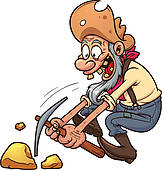 Čeká nás první oddílová výprava v tomto roce. Sraz bude v sobotu 20. září, v 8:50h na náměstí v Sezimové Ústí I. S sebou si vezmi šátek, zápisník, tužku, svačinu a pití,  2x jízdenku na MHD (á 8Kč).
Vrátíme se kolem 14h (bude upřesněno na místě srazu). Cílem bude údolí Lužnice a Vlčího dolu. V případě nepříznivého počasí se výprava nekoná.Petr Hajduch – Peťa (hajdap@seznam.cz, 605 313 985)